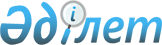 Қазақстан Республикасы Үкiметiнiң 1997 жылғы 2 шiлдедегi N 1048 қаулысына өзгерiстер мен толықтырулар енгiзу туралыҚазақстан Республикасы Үкiметiнiң қаулысы 1997 жылғы 30 желтоқсандағы N 1868

      "Қаза тапқан, қайтыс болған әскери қызметшiлердiң ата-аналарына, асырап алушыларына, қамқоршыларына бiр жолғы төлем туралы" Қазақстан Республикасы Президентiнiң 1997 жылғы 16 қыркүйектегi N 3636 U973636_ Жарлығына сәйкес Қазақстан Республикасының Үкiметi қаулы етедi: 

      "Қазақстан Республикасы Зейнетақы қорының 1997 жылға арналған нақтыланған бюджетiн бекiту туралы" Қазақстан Республикасының 1997 жылғы 2 шiлдедегi N 1048 P971048_ қаулысына мынадай өзгерiстер мен толықтырулар енгiзiлсiн":      6-тармақтың төртiншi абзацы алып тасталсын;     мынадай мазмұндағы 7-тармақпен толықтырылсын:     "7. Зейнетақы қорының орталықтандырылған қаражатының есебiненқаза тапқан, қайтыс болған әскери қызметшiлердiң ата-аналарына,асырап алушыларына, қамқоршыларына бiр жолғы төлемге 170 млн. теңгекөзделсiн";     7-10-тармақтар тиiсiнше 8-11-тармақтар болып есептелсiн.     Қазақстан Республикасының          Премьер-Министрi
					© 2012. Қазақстан Республикасы Әділет министрлігінің «Қазақстан Республикасының Заңнама және құқықтық ақпарат институты» ШЖҚ РМК
				